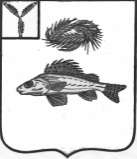 АДМИНИСТРАЦИЯ
ЧАПАЕВСКОГО МУНИЦИПАЛЬНОГО ОБРАЗОВАНИЯ
ЕРШОВСКОГО РАЙОНА САРАТОВСКОЙ ОБЛАСТИ
ПОСТАНОВЛЕНИЕ

от  16.02.2018            					№ 8«О включении в реестр                                                                                            муниципального имущества                                                                                                            и приёме в казну Чапаевского МО                                                                                    недвижимого имущества и земельных участков»Руководствуясь Уставом Чапаевского муниципального образования Ершовского района Саратовской области, в соответствии с Решением Совета Чапаевского муниципального образования от 16.02.2018 № 97-152  «Об утверждении перечня имущества для передачив казну Чапаевского МО»,                           администрация Чапаевского МО    ПОСТАНОВЛЯЕТ:Включить в реестр муниципального имущества Чапаевского муниципального образования объекты недвижимости земельных участков, согласно  приложений  №№ 1,2 и принять к бюджетному учету муниципальной казны Чапаевского муниципального образования имущество и земельные участки, указанные в приложении.Обнародовать настоящее Постановление и разместить на официальной странице администрации Чапаевского муниципального образования в сети Интернет.Глава администрации Чапаевского МО:                  И.П. ПроскурнинаПриложение  № 1                                                                                                                     к Постановлению администрации                                                                                                                     Чапаевского МО от 16.02.2018  № 8Приложение № 2                                                                                                                                                                        к Постановлению администрации                                                                                                                     Чапаевского МО от 16.02.2018  № 8№Наименование объектаМестонахождение имуществаБалансоваястоимость% износаОстаточная стоимостьИндивидуальные характеристики, площадь (м2)1Нежилое здание-зернохранилищеСаратовская обл., Ершовский р-н, территория Чапаевского МО1799312,00301259518,4064:13:070101:277; 1063,4м22Нежилое здание- мастерскаяСаратовская обл., Ершовский р-н, территория Чапаевского МО993756,0045695629,2064:13:070101:179; 649,3 м23Нежилое здание-ангар арочного типаСаратовская обл., Ершовский р-н, территория Чапаевского МО1111402,0020777981,4064:13:070101:274;630,7 м2№АдресПлощадь (м2)Кадастровый номерКадастровая стоимостьНомер и дата гос. регистрации1Саратовская  обл., Ершовский р-н, территория Чапаевского МО5 33001564:13:141601:176 79610064-АГ 532135 от 22.05.20122Саратовская  обл., Ершовский р-н, территория Чапаевского МО3 97746764:13:141501:35 05138364-АГ 532209 от 22.05.20123Саратовская  обл., Ершовский р-н, территория Чапаевского МО6000064:13:141501:45640064-АГ 532134 от 22.05.20124Саратовская  обл., Ершовский р-н, территория Чапаевского МО17000064:13:141001:2415980064-АГ532137 от 22.05.20125Саратовская  обл., Ершовский р-н, территория Чапаевского МО67700064:13:070501:511,0066-АД 168106 от 10.02.20146Саратовская  обл., Ершовский р-н, территория Чапаевского МО3 91900064:13:070401:411,0064-АГ575577 от 19.11.20127Саратовская  обл., Ершовский р-н, территория Чапаевского МО2 85000064:13:140503:621,0064-АГ575818 от 30.11.20128Саратовская  обл., Ершовский р-н, территория Чапаевского МО2700064:13:000000:39261,00ИТОГО:17253467,0012063687,00